Государственное бюджетное образовательное учреждение дополнительного образования города Севастополя «Севастопольский центр эколого-натуралистического творчества учащейся молодежи»Методическая разработка«Методы, приемы, средства, формы организации деятельности обучающихся в системе дополнительного образования»Автор: Куртасова Мария Викторовнапедагог дополнительного образованияг. Севастополь2024 годСОДЕРЖАНИЕМетоды, приемы, средства обучения ...................................................................... 3 – 4 Классификация методов обучения .......................................................................... 5 – 27Методы обучения начальному естествознанию .................................................... 27 – 28 Средства обучения .................................................................................................... 29 – 31 Формы организации занятий ................................................................................... 32 Типы учебных занятий, их дидактическая цель и структура ............................... 33Структура учебных занятий .................................................................................... 33 – 34 Виды воспитания ...................................................................................................... 35Методы воспитания ................................................................................................. 36 Список использованных источников ...................................................................... 37 МЕТОДЫ, ПРИЕМЫ, СРЕДСТВА ОБУЧЕНИЯОбучение – планомерное, целенаправленное и организованное воздействие на человека с целью формирования у него системы знаний, умений и навыков.Обучение – целенаправленный педагогический процесс организации и стимулирования активной учебно-воспитательной деятельности учащихся по овладению научными знаниями, умениями и навыками, развитию творческих способностей, мировоззрения и нравственно-эстетических взглядов. Этапы обучения1. планирование2. организация3. регулирование и корректирование4. анализ этапов педагогических задачВиды обучения1. Метод сократической беседы2. Догматическое обучение (Средние века изучение религии)3. Объяснительно-иллюстративное (наглядность) — Ян Амос Каменский4. Самостоятельное добывание знаний — 20 гг XX века5. Программированное обучение6. Амаритмизация процесса обучения (кибернетический подход) — Ланда Л.М.7. Развивающее обучение8. Проблемное9. Компьютерное10. ДистанционноеМетод обучения – способ обучающей работы педагога и организации учебно-познавательной деятельности учащихся по решению различных дидактических задач.В педагогической литературе нет единого мнения относительно роли и определения понятия "метод обучения".Методы обучения — это способы совместной деятельности преподавателя и обучающихся, направленные на решение задач обучения. Метод — способ взаимодействия между учителем и учениками, в результате которого происходит передача и усвоение знаний, умений и навыков, предусмотренных содержанием обучения. «Метод обучения – это способ упорядоченной взаимосвязанной деятельности преподавателя и обучаемых, направленный на решение задач образования». Ю.К. Бабанский«Методы обучения – это способы совместной деятельности учителя и учащихся, направленные на решение задач обучения». Н.В. Савин«Метод обучения – это способ организации познавательной деятельности учащихся». Т.А. ИльинаПонятие характеризует содержательно-процессуальную, внутреннюю, сторону учебного процесса.Методы обучения, используемые в системе дополнительного образования с учетом основных этапов обучения- на этапе изучения нового материала в основном используются   объяснение, рассказ, показ, иллюстрация, демонстрация, реже – лекции.- на этапе закрепления изученного материала   беседа, дискуссия, упражнение, лабораторная или практическая работа, дидактическая или педагогическая игра- на этапе повторения изученного  наблюдение, устный контроль, работа с карточками, игры- на этапе проверки полученных знаний   защита творческих работ, выставка, концерт.Применение каждого метода обучения обычно сопровождается приемами и средствами. Приём обучения (обучающий приём) — это элемент, составная часть метода обучения, которая ведет к достижению частных задач. Это кратковременное взаимодействие между преподавателем и учениками, направленное на передачу и усвоение конкретного знания, умения, навыка. Т.е. частное понятие по отношению к общему понятию «метод». Прием обучения – деталь метода, отдельное действие учителя и способ в осуществлении деятельности.Приемы обучения – это те инструменты, которыми учитель осуществляет свой педагогический процесс. Владение большим количеством приемов определяет педагогическое мастерство.Отдельные приемы могут входить в состав различных методов.Один и тот же способ деятельности учащихся в одних случаях выступает как самостоятельный метод, а в других — как прием обучения. Например, объяснение, беседа являются самостоятельными методами обучения. Если же они эпизодически используются преподавателем в ходе практической работы для привлечения внимания обучающихся, исправления ошибок, то объяснение и беседа выступают как приемы обучения, входящие в метод упражнения. Таким образом, метод включает в себя ряд приемов, но сам не является их простой суммой. Средства обучения (педагогические средства) - материалы, с помощью которых преподаватель осуществляет обучающее воздействие (учебный процесс).К педагогическим средствам относятся:учебно-лабораторное оборудование; учебно-производственное оборудование; дидактическая техника; учебно-наглядные пособия; технические средства обучения и автоматизированные системы обучения; компьютерные классы; организационно-педагогические средства (учебные планы, экзаменационные билеты, карточки-задания, учебные пособия и т.п.). Критерии выбора методов (по Ю.К. Бабанскому)Соответствие принципам дидактики и концептуальным положениям реализуемой модели и технологии обучения.Соответствие целям и задачам.Ориентированность на особенности содержания учебного материала.Соответствие формам организации учебно-воспитательной деятельности, т.к. индивидуальные, групповые и коллективные формы требуют различных методов.Соответствие реальным возможностям учащихся.Соответствие реальным возможностям учителя.Рациональное применение методов обучения зависит от знаний об условиях эффективности их применения.Рассмотрим в качестве примера условия целесообразности применения методов различных по источникам подачи знаний. Для этого ответим на 4 основных вопроса:При каком содержании материала рационально применять метод?При решении каких дидактических задач этот метод применяется наиболее успешно?При каких особенностях учащихся рационально применять метод?Какие возможности должен иметь учитель для использования данного метода?КЛАССИФИКАЦИИ МЕТОДОВ ОБУЧЕНИЯЕдиной классификации методов обучения не существует. Это связано с тем, что разные авторы в основу подразделения методов обучения на группы и подгруппы закладывают разные признаки, отдельные стороны процесса обучения.Любая из классификаций имеет как преимущества, так и недостатки, которые необходимо учитывать на стадии выбора и в процессе реализации конкретных методов обучения.КЛАССИФИКАЦИЯ С ПОЗИЦИИ ВОСПИТЫВАЮЩЕГО ОБУЧЕНИЯ (Ю.К. Бабанский)Методы организации и осуществления учебно-познавательной деятельности:По источнику изложения учебного материала:словесныенаглядныепрактические 2. По характеру учебно-познавательной деятельности (обучения):репродуктивныеобъяснительно-иллюстративныепоисковыеисследовательскиепроблемные и пр.3. По логике изложения и восприятия учебного материала:индуктивные (от частного к общему)дедуктивные (от общего к частному)Иногда еще выделяют:аналитическийсинтетическийПо степени по степени взаимодействия педагога и учащихся: пассивныеактивныеинтерактивныеII. Методы стимулирования и мотивации учебно-познавательной деятельности: а) методы стимулирования интереса к учению     познавательные игры, учебные дискуссии, создание эмоционально-нравственных ситуацийб) методы стимулирования долга и ответственности     убеждение, предъявление требований, «упражнения» в выполнении требований, порицания,     поощрения в формировании мотивации,     чувства ответственности, обязательств, интересов в овладении знаниями, умениями и навыками.III. Методы контроля и самоконтроля за эффективностью учебно-познавательной деятельности:а) методы устного контроля и самоконтроля    устный опрос, беседаб) методы письменного контроля и самоконтроля    письменный опрос, письменная проверка знаний, комбинированная проверка, анкетирование, тестированиев) методы практического контроля и самоконтроля    наблюдениеПо дидактической цели (М.А. Данилов, Б.П. Есипов).Критерий – цели обучения, отражает деятельность преподавателя по достижению обучающей цели:приобретения знаний;формирования умений и навыков;применения знаний;закрепления и проверки знаний, умений, навыков (методы контроля).По основным задачам обучения (И.Ф. Харламов)Методы устного изложения знаний;Методы закрепления учебного материала;Методы самостоятельной работы;Методы по применению знаний на практике;Методы проверки.По дидактическим задачам и видам деятельности (В.А. Онищук)Коммуникативные методы;Познавательные методы;Преобразовательные методы;Систематизирующие методы;Контрольные методы.По основным этапам обучения (Б.Т. Лихачев)Методы этапа восприятия первичного усвоения;Методы этапа усвоения-воспроизведения;Методы этапа учебно-творческого выражения.По способам организации учебной деятельности (М.А. Данилова)Методы приобретения новых знаний;Методы формирования умений и навыков и применения их на практике;Методы проверки знаний, умений и навыков.По формам организации учебной деятельности:коллективныегрупповыеиндивидуальныеПо характеру учебно-познавательной деятельности (И.Я. Лернер и др.)Ее еще называют классификацией по степени самостоятельности и творчества                                  в деятельности обучаемыхОбъяснительно-иллюстративные методы;Репродуктивные методы;Методы проблемного изложения;Частично-поисковые методы;Исследовательские методы.В каждом из последующих методов степень активности и самостоятельности                                     в деятельности обучаемых нарастает.Характер познавательной деятельности – это уровень мыслительной активности учащихся. По компонентам деятельностиорганизационно-действенные (методы организации и осуществления учебно-познавательной деятельности);стимулирования (методы влияния на мотивацию учебно-познавательной деятельности); контрольно-оценочные (методы, определяющие эффективность учебно- познавательной деятельности).По принципу соединений или расчленения знаний аналитический;синтетический;сравнительный;обобщающий;классификационный.По источнику получения знаний (Н.М. Верзилин, Е.Я. Голант, Е.И. Перовский). Это более распространенная классификация. Но данная классификация не отражает характер познавательной деятельности учащихся в обучении, степень их самостоятельности в учебной работе.Существует три источника знаний: слово, наглядность, практика. а) Словесные методы (источником знания является устное или печатное слово):    объяснение, рассказ, беседа, самостоятельная работа, работа с учебником и книгой, экскурсия, дискуссия Позволяют в кратчайший срок передать большую по объему информацию, поставить перед обучаемыми проблемы и указать пути их решения.б) Наглядные методы (источником знаний являются наблюдаемые предметы, явления, наглядные пособия):    метод иллюстраций (показ иллюстрированных пособий: плакатов, таблиц, картин, карт, зарисовок на доске)    метод демонстраций (демонстрация приборов опытов, технических установок, кинофильмов, диафильмов)Применяются наглядные пособия, технические средства, используются во взаимосвязи со словесными и практическими методами обучения.в) Практические методы (учащиеся получают знания и вырабатывают умения, выполняя практические действия):    упражнения, творческие работы, работа в группе, лабораторные опыты, практические работы, выполнение трудовых заданий в мастерских, занятия с машинами-тренажерами и компьютерной техникой.    Этими методами формируются умения и навыки, основаны на практической деятельности учащихся.КЛАССИФИКАЦИЯ МЕТОДОВ ОБУЧЕНИЯ ПО ХАРАКТЕРУ ПОЗНАВАТЕЛЬНОЙ ДЕЯТЕЛЬНОСТИ ОБУЧАЮЩИХСЯ (ИЛ. Лернер, М.Н. Скаткин) (см. кратко вначале)Характер познавательной деятельности – это уровень мыслительной активности учащихся. По этой классификации выделяют следующие методы обучения: объяснительно-иллюстративный (информационно-рецептивный), репродуктивный, проблемного изложения, частично-поисковый (эвристический)исследовательский.Объяснительно-иллюстративный метод – преподаватель разными средствами сообщает готовую информацию, а учащиеся ее воспринимают, осознают и фиксируют в памяти. Познавательная деятельность учащихся сводится к запоминанию готовых знаний, которое может быть и неосознанным, т.е. имеет место достаточно низкий уровень мыслительной активности.Репродуктивный метод – преподаватель сообщает, объясняет информацию в готовом виде, а учащиеся усваивают ее и могут воспроизвести по заданию преподавателя. Критерием усвоения является правильное воспроизведение (репродукция) знаний. Предполагает активное восприятие и запоминание сообщаемой учителем и другим источником информации. Главное преимущество репродуктивного метода, как и объяснительно-иллюстративного, – экономичность. Этот метод обеспечивает возможность передачи значительного объема знаний, умений за минимально короткое время и с небольшими затратами усилий. Прочность знаний, благодаря возможности их многократного повторения, может быть значительной.Оба метода обогащают знания, умения, формируют особые мыслительные операции, но не гарантируют развития творческих способностей учащихся. Метод проблемного обученияПроблемное обучение предполагает создание проблемных ситуаций, т. е. таких условий или такой обстановки, при которых необходимость процессов активного мышления, познавательной самостоятельности студентов, нахождение новых неизвестных еще способов и приемов выполнения задания, объяснения еще непознанных явлений, событий, процессов. В зависимости от уровня познавательной самостоятельности обучающихся, степени сложности проблемных ситуаций и способов их решения различают следующие методы проблемного обучения.а) Метод проблемного изложения - преподаватель ставит задачу и сам ее решает, показывая тем самым ход мысли в процессе познания. Учитель по ходу изложения размышляет, доказывает, обобщает, анализирует факты и, тем самым, ведет за собой слушателей. Это переходный метод от исполнительской к творческой деятельности. Обучаемые не только воспринимают, осознают и запоминают готовые знания, выводы, но и следят за логикой доказательств, за движением мысли обучающего или заменяющего его средства (кино, телевидение, книги и др.). И хотя учащиеся при таком методе не участники, а всего лишь наблюдатели хода размышлений преподавателя, они учатся разрешению проблем, учитель показывает образцы научного познания, научного решения проблемы.б) Сообщающее изложение с элементами проблемности – метод предполагает создание единичных проблемных ситуаций незначительной сложности. Преподаватель создает проблемные ситуации лишь на определенных этапах урока с тем, чтобы вызвать интерес к изучаемому вопросу, сконцентрировать внимание на своих словах и действиях. Проблемы решаются по ходу изложения нового материала самим преподавателем. При использовании в обучении данного метода роль обучающихся довольно пассивна, уровень их познавательной самостоятельности невысок.в) Познавательное проблемное изложение – преподаватель, создавая проблемные, ситуаций, ставит конкретные учебно-познавательные проблемы и сам в процессе изложения материала осуществляет показательное решение поставленных проблем. Здесь на личном примере преподаватель показывает какими приемами и в какой логической последовательности следует решать проблемы, возникшие при данной ситуации. Усваивая логику рассуждений и последовательность поисковых приемов, которыми пользуется преподаватель в процессе решения проблемы, учащиеся производят действия по образцу, мысленный анализ проблемных ситуаций, сопоставляют факты и явлений и знакомятся со способами построения доказательства. На таком уроке преподаватель использует широкий круг методических приемов — создание проблемной ситуации с целью постановки и решения учебно-познавательной проблемы: объяснение, рассказ, применение технических средств и наглядных учебных пособий.г) Диалогическое проблемное изложение – преподаватель создает проблемную ситуацию. Решение проблемы идет совместными усилиями преподавателя и учащихся. Наиболее активная роль учащихся проявляется на тех этапах решения проблемы, где требуется применение уже известных им знаний. Этот метод создает довольно широкие возможности для активной творческой, самостоятельной познавательной деятельности учащихся, обеспечивает тесную обратную связь в обучении, учащихся привыкает высказывать свои мнения вслух, доказывать и отстаивать их, что, как нельзя лучше, воспитывает активность его жизненной позиции.д) Эвристический или частично-поисковый метод - преподаватель организует свою работу на уроке с помощью вопросов, побуждающих к самостоятельному рассуждению, активному поиску ответа.Учащиеся самостоятельно решают сложную учебную проблему лишь частично. Преподаватель привлекает учащихся к выполнению отдельных шагов поиска. Это более высокий уровень познавательной деятельности. Метод применяется, когда преподаватель ставит цель обучить отдельным элементам самостоятельного решения проблемы, организовать и вести силами обучающихся частичный поиск новых знаний. Поиски решения проблемы осуществляются либо в виде определенных практических действий, либо путем наглядно- действенного или абстрактного мышления — на основе личных наблюдений или информации, полученной от преподавателя, из письменных источников и т. д. Как и при других методах проблемного обучения, преподаватель в начале занятия ставит проблему в словесной форме, или путем демонстрации опыта, или в виде задания, состоящего в том, чтобы на основе полученной информации о фактах, событиях, устройстве различных машин, обучающиеся сделали самостоятельные выводы, пришли к определенному обобщению, установили причинно-следственные связи и закономерности, существенные различия и принципиальные сходства.Исследовательский метод – этот метод обучения предусматривает творческий поиск учащимися знаний. Этот метод используется главным образом для того, чтобы обучающийся научился приобретать знания, исследовать предмет или явление, делать выводы и применять полученные умение и навыки в жизни.Предполагает исследовательскую деятельность при проведении эксперимента в лаборатории, выполнении докладов, при разработке какого-либо вопроса в школьном кружке и т.д.Главный недостаток этого метода состоит в том, что он требует значительных временных затрат. В деятельности преподавателя при применении исследовательского и эвристических методов мало отличий. Оба метода с точки зрения построения их содержания идентичны. Как и эвристический, так и исследовательский методы предполагают постановку учебных проблем и проблемных задач; управление преподавателем учебно-познавательной деятельностью студентов, а учащиеся в том и другом случае усваивают новые знания, в основном путем решения учебных проблем.Если в процессе реализации эвристического метода, вопросы, указания и частные проблемные задания носят упреждающий характер, т. е. ставятся до или в процессе решения проблемы, и они выполняют направляющую функцию, то при исследовательском методе вопросы ставятся после того, как учащиеся в основном справились с решением учебно-познавательной проблемы и постановка их служит для учащихся средством контроля и самопроверки правильности своих выводов и понятий, приобретенных знаний.Исследовательский метод, таким образом, является более сложным и характеризуется более высоким уровнем самостоятельной творческой поисковой деятельности студентов. Он может быть применен на занятиях с учащимися, обладающими высоким уровнем развития и довольно хорошими навыками творческой работы, самостоятельного решения учебно-познавательных проблем, ибо этот метод обучения по своему характеру приближается к научно-исследовательской деятельности.КЛАССИФИКАЦИЯ МЕТОДОВ ОБУЧЕНИЯ В ЗАВИСИМОСТИ ОТ РОЛИ ОБУЧАЮЩЕГОСЯ В ПРОЦЕССЕ ОБУЧЕНИЯ (по активности учащихся) (см. кратко выше)пассивные, активные,  интерактивные.Данная классификация – разновидность классификации по характеру учебно-познавательной деятельности. Пассивные методыПассивный метод (схема 1) — это форма взаимодействия учащихся и педагога, в которой педагог является основным действующим лицом и управляющим ходом урока, а учащиеся выступают в роли пассивных слушателей, подчиненных директивам педагога. Связь педагога с учащимися в пассивных уроках осуществляется посредством опросов, самостоятельных, контрольных работ, тестов и т. д. С точки зрения современных педагогических технологий и эффективности усвоения учащимися учебного материала пассивный метод считается самым неэффективным, но, несмотря на это, он имеет и некоторые плюсы. Это относительно легкая подготовка к уроку со стороны учителя и возможность преподнести сравнительно большее количество учебного материала в ограниченных временных рамках урока. Этот вид урока широко распространен в вузах, где учатся взрослые, вполне сформировавшиеся люди, имеющие четкие цели глубоко изучать предмет.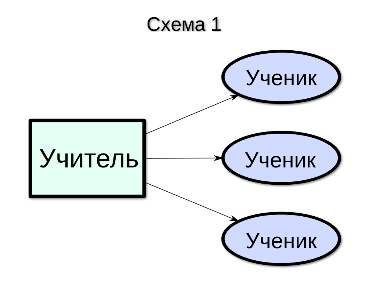 Учащийся выступает в роли «объекта» обучения, должен усвоить и воспроизвести материал, который передается ему педагогом  источником правильных знаний. Обычно для этого применяются:лекция-монолог (однонаправленная передача информации от учителя к ученику), чтение, демонстрация,опрос обучающихся (также однонаправленное воспроизводство информации учеником для учителя). Обучающиеся, как правило, не общаются между собой и не выполняют каких-либо творческих заданий. К пассивным методам обучения относят: рассказ, объяснение, повествование, описание, рассуждение, беседа, работа с литературными источниками, изложение, проблемное изложение.Активные методыАктивные методы обучения (схема 2) строятся по схеме взаимодействия «учитель = ученик», которые предполагают равнозначное участие учителя и учащихся в учебном процессе. Дети выступают как равные участники и создатели занятия. Предполагают демократический стиль. Основные методы: - творческие задания (часто – домашние), - вопросы от ученика к учителю и от учителя к ученику, развивающие творческое мышление. Активные методы обучения – это такие методы, при которых деятельность обучаемого носит продуктивный, творческий, поисковый характер. 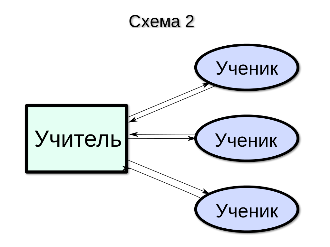 К активным методам обучения относятся-  дидактические игры, - анализ конкретных ситуаций, - решение проблемных задач, - обучение по алгоритму, - мозговая атака, - внеконтекстные операции с понятиями и др.- презентации (демонстрирование слайдов, подготовленных самими учащимися по теме)- кейс-метод (учащиеся исследуют ситуацию (реальную или максимально приближенную к реальности), предлагают варианты ее разрешения, выбирают лучшие из возможных решений. - баскет-метод (основан на имитации ситуации. Например, учащийся должен выступить   в роли гида и провести экскурсию по историческому музею. При этом его задача – собрать и донести информацию о каждом экспонате).Признаки активных методов обучения- активизация мышления, причем учащийся вынужден быть активным;- длительное время активности – учащийся работает не эпизодически, а в течение всего учебногопроцесса;- самостоятельность в выработке и поиске решений поставленных задач;- мотивированность к обучению.Классификация активных методов обученияСамая общая классификация делит активные методы на две большие группы: индивидуальныегрупповыеБолее подробная включает такие группы:- дискуссионные.- игровые- тренинговые- рейтинговыеИнтерактивные методыСущность интерактивных методов: обучение происходит во взаимодействии                                   и сотрудничестве всех обучающихся, включая педагога. Эти методы предполагают со-обучение (коллективное, кооперативное обучение).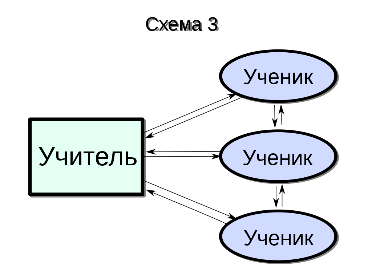 Строятся на схемах взаимодействия "учитель = ученик" и "ученик = ученик". То есть теперь не только педагог привлекает детей к процессу обучения, но и сами учащиеся, взаимодействуя друг с другом, влияют на мотивацию каждого учащегося. Педагог лишь выполняет роль помощника. Его задача — создать условия для инициативы детей.Интерактивное обучение основано на прямом взаимодействии учащихся со своим опытом и опытом своих друзей. Интерактивные методы («метод погружения») ориентированы на более широкое взаимодействие учеников не только с учителем, но и друг с другом и на доминирование активности учащихся в процессе обучения. Место учителя в интерактивных уроках сводится к направлению деятельности учащихся на достижение целей урока. Важное отличие интерактивных упражнений и заданий от обычных: выполняя их учащиеся не только и не столько закрепляют уже изученный материал, сколько изучают новый.Задачи интерактивных методов обучения:1. Научить самостоятельному поиску, анализу информации и выработке правильного решения ситуации.2. Научить работе в команде: уважать чужое мнение, проявлять толерантность к другой точке зрения.3. Научить формировать собственное мнение, опирающееся на определенные факты.Методы и приемы интерактивного обучения:- мозговой штурм – поток вопросов и ответов, или предложений и идей по заданной теме, при котором анализ правильности/неправильности производится после проведения штурма.- кластеры, сравнительные диаграммы, пазлы – поиск ключевых слов и проблем по определенной мини-теме.- тесты в режиме онлайн, работа с электронными учебниками, обучающими программами, учебными сайтами.- круглый стол (дискуссия, дебаты) – предполагает коллективное обсуждение учащимисяпроблемы, предложений, идей, мнений и совместный поиск решения.- деловые игры (в том числе ролевые, имитационные) – во время игры учащиеся играют ролиучастников той или иной ситуации, примеряя на себя разные профессии.- аквариум – одна из разновидностей деловой игры, напоминающая реалити-шоу.                      При этом заданную ситуацию обыгрывают 2-3 участника. Остальные наблюдают со стороны и анализируют не только действия участников, но и предложенные ими варианты, идеи.- метод проектов – предполагает самостоятельный анализ заданной ситуации и умение находить решение проблемы. Проектный метод объединяет исследовательские, поисковые, творческие методы и приемы обучения.BarCamp, или антиконференция – каждый становится не только участником, но и организатором конференции. Все участники выступают с новыми идеями, презентациями, предложениями по заданной теме. Далее происходит поиск самых интересных идей и их общее обсуждение.Формула ПОПС – обучающимся предлагается написать четыре предложения, отражающие четыре момента: П – позиция, О – объяснение (или обоснование), П – пример, С – следствие (или суждение).- мастер-классы, построение шкалы мнений, дерево решений.Все активные и интерактивные методы обучения призваны решать главную задачу – научить ребенка учиться. То есть истина не должна преподноситься "на блюдечке". Гораздо важнее развивать критическое мышление, основанное на анализе ситуации, самостоятельном поиске информации, построению логической цепочки и принятию взвешенного и аргументированного решения.КОМПЛЕКСНАЯ КЛАССИФИКАЦИЯ МЕТОДОВ ОБУЧЕНИЯ (Ю.К. Бабанский)Методы организации учебно-познавательной деятельности УПДМетоды стимулирования Методы контроля за эффективностьюМетоды организации УПДМетоды получения новых знаний: рассказ, объяснение, школьная лекция, беседа, работа с книгой, организация наблюдения, иллюстрация, демонстрация.Методы выработки учебных умений и накопления опыта учебной деятельности: методы организации учебной деятельности, как упражнения, лабораторные и практические работы.Методы закрепления и повторения изученного материала: беседа и повторение, а также методы упражнения, практическая и лабораторная работы применимы и для закрепления.Методы организации взаимодействия учащихся и накопления социального опыта: освоение элементарных норм ведения разговора, метод взаимной проверки, метод взаимных заданий, совместного нахождения лучшего решения, временная работа в группах, создание ситуаций совместных переживаний, организация работы учащихся–консультантов, дискуссия.Методы стимулирования УПДметоды эмоционального стимулирования (создание ситуаций успеха в учении; поощрение и порицание в обучении; использование игровых форм организации учебной деятельности; постановка системы перспектив);методы развития познавательного интереса (формирование готовности восприятия учебного материала; выстраивание вокруг учебного материала игрового приключенческого сюжета; стимулирование занимательным содержанием; создание ситуаций творческого поиска);методы формирования ответственности и обязательности (метод формирования у учащегося осознания важности успешного обучения для его настоящей и будущей жизни; метод приучения учащихся к выполнению учебных требований);методы развития творческих способностей и личных качеств учащихся (творческое задание, постановка проблемы или создание проблемной ситуации, дискуссия, создание креативного поля (нахождение необычного творческого способа решения задачи), перевод игровой деятельности на творческий уровень (например, введение дополнительного правила, задания с творческим компонентом и др.)).Методы контроля за эффективностьюповседневное наблюдение за учебной работой учащихсяустный опросписьменный опросконтрольная работапроверка домашней работытестированиеКЛАССИФИКАЦИЯ МЕТОДОВ ОБУЧЕНИЯ ПО ИСТОЧНИКУ ЗНАНИЙ (см. кратко вначале)(Н.М. Верзилин, Е.Я. Голант, Е.И. Перовский). Это более распространенная классификация. Существует три источника знаний: слово, наглядность, практика. Соответственно выделяют:А) словесные методы (источником знания является устное или печатное слово), Б) наглядные (источником знания служат наблюдаемые предметы, явления, наглядные пособия) В) практические (знания, умения и навыки формируются в процессе выполнения практических действий).А) СЛОВЕСНЫЕ МЕТОДЫ ОБУЧЕНИЯ. Классификация методов обучения по источнику знанийСловесные методы занимают ведущее место в системе методов обучения; позволяют в кратчайший срок передать большую по объему информацию, поставить перед обучаемыми проблемы и указать пути их решения. Слово активизирует воображение, память, чувства обучающихся. Словесные методы подразделяются на: рассказ            объяснение         беседа      дискуссия       лекция                 работа с книгойСравнение словесных методовРАССКАЗ – это метод повествовательного изложения содержания изучаемого материала учителем и активизации познавательной деятельности учащихся.рассказ-вступление: подготовка учащихся к изучению нового материаларассказ-повествование: раскрытие содержания новой темырассказ-заключение: обобщение изученного материалаРассказ может сочетаться с другими методами: объяснением, беседой, упражнениями. Часто рассказ сопровождается демонстрацией наглядных пособий, опытов, диафильмов и кинофрагментов, фотодокументов.Приемы: - повествование - рассказ о событиях или процессах (сюжетный рассказ, образное повествование, конспективное повествование, информативное сообщение)- описание (картинное описание, аналитическое описание)- характеристика (образная, аналитическая, сравнительная, обобщающая)- рассуждение - вид изложения, в котором дается последовательное развитие положений, доказательств, подводящих учащихся к выводам. Если в объяснении понятие раскрывается в «готовом» виде, то рассуждение как бы «показывает путь формирования» понятия.Педагогические требования к рассказуобеспечить достижение дидактических целей урокасодержать только достоверные и научно проверенные фактывключать достаточное количество ярких и убедительных примеров, фактов, доказывающих правильность выдвигаемых положенийиметь четкую логику изложениябыть эмоциональнымизлагаться простым и доступным языкомотражать элементы личной оценки и отношения учителя к излагаемым фактам, событиямЕсли с помощью рассказа в процессе обучения не удается обеспечить ясное и четкое понимание тех или иных положений, то применяется метод объяснения.ОБЪЯСНЕНИЕ – это истолкование закономерностей, существенных свойств изучаемого объекта, отдельных понятий, явлений. Для объяснения характерна доказательная форма изложения, основанная на использовании логически связанных умозаключений, устанавливающих основы истинности данного суждения.В ходе объяснения целесообразно периодически ставить вопросы перед обучающимися с целью поддержания их внимания и познавательной активности. Выводы и обобщения, формулировки и объяснения понятий, законов должны быть точными, ясными и краткими. Педагогические требования к объяснениюпоследовательное раскрытие причинно-следственных связей, аргументации и доказательств;использование сравнения, сопоставления, аналогии;привлечение ярких примеров;безукоризненная логики изложения.Во многих случаях объяснение сочетается с наблюдениями, вопросами, задаваемыми как обучающим, так и обучаемыми, и может перерасти в беседу.БЕСЕДА – диалогический метод обучения, при котором учитель путем постановки тщательно продуманной системы вопросов побуждает учащихся рассуждать и подводит учеников к пониманию нового материала или проверяет усвоение уже изученного. Беседа как метод обучения может быть применена для решения любой дидактической задачи. Формы беседыиндивидуальные беседы (вопросы адресованы одному ученику), групповые (вопросы задаются группе учащихся) фронтальные (вопросы адресованы всем учащимся).Виды беседы вводнаясообщающая новые знания (классическая, эвристическая и др.)синтезирующая (закрепляющие)контрольно-коррекционнаяВиды беседы повторительная, требующая от учеников простой репродукции изученного ранее материла;аналитическая, применяемая при изучении нового (в основном теоретического) материала, требует от учащихся самостоятельно вывить сущность и значение определенных понятий, явлений;проблемно-поисковая;обобщающая.Виды беседы в зависимости от цели занятия: Эвристическая беседа – применяется при изучении нового материала.Воспроизводящая беседа (контрольно-проверочная) имеет цель закрепления в памяти студентов ранее изученного материала и проверку степени его усвоения.Систематизирующая беседа проводится с целью систематизации знаний студентов после изучения темы или раздела на повторительно- обобщающих уроках.Одной из разновидностей беседы является собеседование. Условия эффективности беседычетко определить тему беседы, ее цельсоставить план-конспект, разработать основные вопросы («канва» беседы)подобрать наглядные пособиясформулировать основные и вспомогательные вопросы, которые могут возникнуть по ходу беседы определить, какие элементы содержания учителю придется изложить самому, а какие разумно ожидать услышать от учеников;продумать методику ее организации и проведения: порядок включения вопросов, узловые положения, по которым необходимо сделать обобщения и выводыпостараться предугадать возможные сложности и повороты в ходе беседы, чтобы подготовить «наводящие» и уточняющие вопросы и т.п.В целом, метод беседы имеет следующие преимущества:- активизирует обучающихся;- развивает их память и речь;- делает открытыми знания студентов;- имеет большую воспитательную силу;- является хорошим диагностическим средством.Беседа, в сравнении с другими информационными методами, обеспечивает относительно высокую познавательную и мыслительную активность. Она может быть применена при изучении любого учебного предмета.Эвристическая беседа«Эвристическая беседа – это взаимосвязанная серия вопросов, большая или меньшая часть которых является небольшими проблемами, в совокупности ведущих к решению поставленной проблемы» (И.Я. Лернер)«Эвристическая беседа – это создаваемая учителем система логически взаимосвязанных вопросов, каждый из которых составляет логический шаг, ведущий учащихся на основе запаса знаний к самостоятельному нахождению новых знаний или способов их добывания и раскрывающий пути и логику поиска» (Н.М. Плескацевич) Структура эвристической беседыИскомое: проблемный вопрос, проблемная задача или проблемная ситуацияСпособ решения: подпроблемные вопросы (уточняющие, дополняющие, наводящие, поясняющие)Решение и его результат: ответ на вопросТипы эвристической беседыЭвристическая беседа, направленная на поиск ответа, когда учащиеся знают способ решения проблемыЭвристическая беседа, направленная на поиск способа при условии, когда учащиеся знают ответЭвристическая беседа, направленная на поиск и ответа, и способаПример эвристической беседыКлассическая и эвристическая беседыДИСКУССИЯ – обмен взглядами по определенной проблеме, причем эти взгляды отражают собственное мнение участников или опираются на мнение других лиц. Главная функция учебной дискуссии – стимулирование познавательного интереса. С помощью дискуссии ее участники приобретают новые знания, укрепляются в собственном мнении, учатся отстаивать свою позицию, считаться со взглядами других.Этот метод целесообразно использовать в том случае, когда студенты обладают значительной степенью зрелости и самостоятельностью мышления, умеют аргументировать, доказывать и обосновывать свою точку зрения. Хорошо проведенная дискуссия имеет обучающую и воспитательную ценность: учит более глубокому пониманию проблемы, умению защищать свою позицию, считаться с мнением других.ЛЕКЦИЯ – это монологический способ изложения объемного материала; это продолжительное устное изложение учебного материала в сочетании с приемами активизации познавательной деятельности учащихся. От других словесных методов изложения материала отличается более строгой структурой, обилием сообщаемой информации, логикой изложения материала, системным характером освещения знаний.Различают научно-популярные и академические лекции. Лекция, применяемая для обобщения, повторения пройденного материала, называется обзорной.Задача каждого преподавателя не только дать готовые задания, но и учить студентов добывать их самостоятельно. Виды самостоятельной работы разнообразны: это и работа с главой учебного пособия, конспект или тегирование ее, написание докладов, рефератов, подготовка сообщений по тому или иному вопросу, составление кроссвордов, сравнительных характеристик, рецензирование ответов студентов, лекций учителя, составление опорных схем и графиков, художественные рисунки и их защита и т.п. Условия эффективности лекциисоставление учителем детального плана лекциисообщение учащимся плана, ознакомление их с темой, целью и задачами лекциилогически стройное и последовательное изложение планакраткие обобщающие выводы после освещения каждого пункта планалогические связи при переходе от одной части лекции к другойпроблемность и эмоциональность изложенияживой язык, своевременное включение примеров, сравнений, ярких фактовконтакт с аудиториеймногостороннее раскрытие важнейших положений лекцииоптимальный темп изложениявыделение (задиктовка) того, что следует записатьиспользование наглядности сочетание лекций с семинарскими, практическими занятиями, на которых обстоятельно разбираются отдельные положенияСЕМИНАР - один из эффективных методов проведения занятий. Проведению семинарских занятий обычно предшествуют лекции, которые определяют тему, характер и содержание семинара.Семинарские занятия обеспечивают:решение, углубление, закрепление знаний, полученных на лекции и в результате самостоятельной работы;формирование и развитие навыков творческого подхода к овладению знаниями и самостоятельному изложению их перед аудиторией;развитие активности студентов в обсуждении вопросов и проблем, поставленных на обсуждение семинарского занятия;семинарам присуща также функция контроля знаний.Семинарские занятия в условиях колледжа рекомендуется проводить в учебных группах второго и старших курсов. Каждое семинарское занятие требует большой и тщательной подготовки, как преподавателя, так и студентов. Преподаватель, определив тему семинарского занятия, заблаговременно (за 10–15 дней) составляет план семинара, в котором указывается:тема, дата и учебное время семинарского занятия;вопросы, выносимые на обсуждение семинара (не более 3–4 вопросов);темы основных докладов (сообщений) студентов, раскрывающих главные проблемы темы семинара (2–3 доклада);список литературы (основной и дополнительной), рекомендованной студентам для подготовки к семинару.План семинара доводится до студентов с таким расчетом, чтобы студенты располагали временем, достаточным для подготовки к семинару. Занятие начинается со вступительного слова преподавателя, в котором преподаватель сообщает цель и порядок проведения семинара, указывает на какие положения темы следует обратить внимание в выступлениях студентов. Если в плане семинара предусмотрено обсуждение докладов, то после вступительного слова преподавателя заслушиваются доклады, а затем идет обсуждение докладов и вопросов плана семинара.В ходе семинара преподаватель ставит дополнительные вопросы, стремиться побудить студентов перейти к дискуссионной форме обсуждения отдельных положений и вопросов, поставленных преподавателем.В конце занятия преподаватель подводит итоги семинара, дает аргументированную оценку выступлениям студентов, уточняет и дополняет отдельные положения темы семинара, указывает, над какими вопросами следует поработать студентам дополнительно.РАБОТА С КНИГОЙРабота с книгой – один из важнейших словесных методов обучения. Может осуществляться под непосредственным руководством учителя или в форме самостоятельной работы учащегося над учебником.Главное достоинство данного метода – возможность для ученика в доступном для него темпе и в удобное время многократно обращаться к учебной информации. Сущность этого метода заключается в овладении новыми знаниями, когда ученик изучает материал и осмысливает содержащиеся факты, примеры, закономерности и параллельно с этим приобретает умение работать с книгой (освоение учебного материала, накапливание опыта работы с учебной литературой)Приемы самостоятельной работы с печатными источниками:чтение учебника вслух (1-2 кл.) или про себя (3-4 кл.);объяснительное и комментированное чтение;пересказ содержания параграфа, раздела;беседа по тексту учебника;подтверждение выводов словами учебника;вывод по тексту учебника;составление таблиц, схем, планов;ответы на вопросы к тексту, иллюстрациям;беседа по иллюстрациям;сравнение различных текстов учебника;самостоятельное изучение темы по тексту учебника;конспектирование – краткая запись, краткое изложение содержания прочитанноготезирование – краткое изложение основных идей в определенной последовательности;реферирование – обзор ряда источников по теме с собственной оценкой их содержания и формы;составление плана текста – разбивка текста на части и озаглавливание каждой из них; план может быть простой и сложный;цитирование – дословная выдержка из текста. При таком приеме работы необходимо соблюдать условия: цитировать корректно, не искажая смысла; приводить точную запись выходных данных (автор, название работы, место издания, издательство, год издания, страница);аннотирование – краткое, свернутое изложение содержания прочитанного без потери существенного смысла;рецензирование – написание рецензии, т.е. краткого отзыва о прочитанном с выражением своего отношения;составление справки. Справка – сведения о чем- либо, полученные в результате поисков. Справки бывают биографические, статистические, географические, терминологические и др.;составление формально-логической модели – словесно-схематического изображения прочитанного;составление тематического тезауруса – упорядоченного комплекса базовых понятий по теме, разделу или всей дисциплине;составление матрицы идей (решетки идей, репертуарной решетки) – составление в форме таблицы сравнительных характеристик однородных предметов, явлений в трудах разных авторов;пиктографическая запись – бессловесное изображение.Условия эффективности работы с книгойОтбирать посильный для учащихся материалВсякую работу с учебником или книгой начинать с обстоятельного вступительного объяснения учителяВ процессе выполнения задания учителю необходимо наблюдать за действиями учащихся и фиксировать тех, у кого она не получается. Работа с учебником ни в коем случае не должна занимать весь урок, а в начальной школе - больше 10-15 минут. Ее нужно сочетать с другими формами и методами обучения. Учебник может использоваться не только для повторения изученного на уроке, но и для организации различных видов самостоятельной работы учащихся почти на всех этапах обучения.Для организации работы целесообразно использовать не только основной текст, но и другие компоненты учебника: иллюстрации, определения терминов и т.п.При подборе приемов и форм учебной работы с учебником, объема и сложности учебных заданий необходимо учитывать познавательные особенности учащихся (в первую очередь возрастные).Экскурсия —эффективный метод обучения, , является составной частью учебного процесса. Они способствуют наблюдательности, накоплению сведений, формированию визуальных впечатлений.Учебно-познавательные экскурсии организуются на базе производственных объектов с целью общего ознакомления с производством, его организационной структурой, отдельными технологическими процессами, оборудованием, видами и качеством выпускаемой продукции, организацией и условиями труда. Такие экскурсии имеют очень большое значение для профориентации молодежи, привития любви к избранной профессии. Студенты получают образно-конкретное представление о состоянии производства, уровне технической оснащенности, о требованиях современного производства к профессиональной подготовке работников.Экскурсии могут быть организованы в музей, фирму и офис, в заповедные места по изучению природы, на различного рода выставки.Каждая экскурсия должна иметь четкую учебно-познавательную и воспитательную цель. Студенты должны ясно представлять, какова цель экскурсии, что они должны выяснить и узнать в процессе экскурсии, какой собрать материал, как и в какой форме, обобщить его, составить отчет по итогам экскурсии.Б) НАГЛЯДНЫЕ МЕТОДЫ ОБУЧЕНИЯ. Классификация методов обучения по источнику знанийПри наглядных методах обучения усвоение учебного материала находится в существенной зависимости от применяемых в процессе обучения наглядного пособия и технических средств. Наглядные методы используются во взаимосвязи со словесными и практическими методами обучения.Наглядные методы обучения условно можно подразделить на две большие группы: Метод иллюстраций предполагает показ студентам иллюстрированных пособий: плакатов, таблиц, картин, карт, зарисовок на доске и др.Метод демонстраций обычно связан с демонстрацией приборов, опытов, технических установок, кинофильмов, диафильмов и др.Схемы, таблицы, планы – используются учителем в целях наглядности или систематизации изучаемого материала, могут использоваться учениками и в их самостоятельной работеСхемы, как правило, применяются следующих типов:а) «сущностные», отражающие в графической форме составные части (или взаимосвязь элементов) событий, явлений, процессов, понятий. б) «логические», отображающие причинно-следственные связи, пути возникновения тех или иных явлений, формирование понятий и т.п.;в) графики и диаграммы, выражающие статистические данные.Таблицы чаще всего применяются следующих типов:а) хронологические;в) сравнительно-обобщающие;г) тематические (конкретизирующие).Планы различных типов При использовании наглядных методов обучения необходимо соблюдать ряд условий:применяемая наглядность должна соответствовать возрасту студентов;наглядность должна использоваться в меру и показывать ее следует постепенно и только в соответствующий момент урока; наблюдение должно быть организовано таким образом, чтобы студенты могли хорошо видеть демонстрируемый предмет;необходимо четко выделить главное, существенное при показе иллюстраций;детально продумать пояснения, даваемые в ходе демонстрации явлений;демонстрируемая наглядность должна быть точно согласована с содержанием материала;привлекать самих студентов к нахождению желаемой информации в наглядном пособии или демонстрируемом устройстве.В) ПРАКТИЧЕСКИЕ МЕТОДЫ ОБУЧЕНИЯ. Классификация методов обучения по источнику знанийОснованы на практической деятельности учащихся. Цель – формирование практических умений и навыков. К практическим методам относятся - упражнения, - лабораторные и практические работы- некоторые виды самостоятельных работУпражнения – многократное (повторное) выполнение учебных действий (умственных или практических) с целью овладения ими или повышения их качества. Упражнения по своему характеру подразделяются на:- устные, - письменные, - графические- учебно-трудовые. При выполнении каждого из них студенты совершают умственную и практическую работу.Любые упражнения в зависимости от степени самостоятельности учащихся могут носить воспроизводящий, тренировочный или творческий характер.Устные упражнения способствуют развитию культуры речи, логического мышления, памяти, внимания, познавательных возможностей учащихся.Письменные упражненияцель - закрепление знаний, выработка необходимых умений и навыков их применения.Графические упражнения Помогают лучше воспринимать, осмысливать и запоминать учебный материал, способствует развитию пространственного воображения. Сюда относятся: составление графиков, чертежей, схем, карт, зарисовок и т.д.Учебно-трудовые упражнения. цель - применение теоретических знаний в трудовой деятельности. Они способствуют овладению навыками обращения с орудиями труда, лабораторным оборудованием (приборами, измерительной аппаратурой), развивают конструкторско-технические умения.Комментированные упражнения используются для активизации учебного процесса, сознательного выполнения учебных заданий. Учащиеся комментируют выполняемые действия, вследствие чего они лучше осознаются и усваиваются.Творческие работы средство развития творческих способностей, формирования навыков целенаправленной самостоятельной работы, расширения и углубления знаний, умения использовать их при выполнении конкретных задач. К творческим работам относятся: написание рефератов, сочинений, рецензий, разработка курсовых и дипломных проектов, выполнение рисунков, эскизов и различного рода других творческих заданий.Лабораторные работыпроведение обучающимися по заданию преподавателя опытов с использованием приборов, применением инструментов и других технических приспособлений, т.е. это изучение явлений с помощью специального оборудования.От учащихся требуется большая активность и самостоятельность, чем во время демонстрации, где они выступают пассивными наблюдателями, а не участниками и исполнителями исследований.Обеспечивают приобретение учащимися знаний, но и способствуют формированию практических умений.Проводятся лабораторные работы в иллюстрированном или исследовательском плане.Практическое занятие это основной вид учебных занятий, направленный на формирование учебных и профессиональных практических умений и навыков.Лабораторно-практические занятия играют важную роль в процессе обучения. Значение их состоит в том, что они способствуют развитию умения применять теоретические знания к решению практических задач, вести непосредственно наблюдения за происходящими процессами и явлениями и на основе анализа результатов наблюдения учатся самостоятельно делать выводы и обобщения. Здесь обучающиеся приобретают самостоятельно знания и практические навыки обращения с приборами, материалами, реактивами, оборудованием. Лабораторные и практические занятия предусмотрены учебными планами и соответствующими учебными программами. Задача преподавателя — методически правильно организовать выполнение лабораторно-практических работ, умело направить деятельность, обеспечить занятие необходимыми инструкциями, методическими пособиям, материалом и оборудованием; четко поставить учебно-познавательные цели занятия. Важно также при проведении лабораторных и практических работ ставить вопросы творческого характера, требующие самостоятельной постановки и решения проблемы. Преподаватель осуществляет контроль за работой каждого, оказывает помощь тем, кто в этом нуждается, дает индивидуальные консультации, всемерно поддерживает активную познавательную деятельность всех студентов.Практические работы проводятся после изучения крупных разделов, тем и носят обобщающий характер.Наблюдениеэто целенаправленное восприятие предметов и явлений с помощью органов чувств с целью формирования правильных представлений и понятий, умений и навыков.Опытысамостоятельно выполняемая учащимися работа по изучению нового материала,требующая практических исследовательских умений с помощью различного оборудования. По степени самостоятельности учащихся при выполнении упражнений выделяют:- упражнения по воспроизведению известного с целью закрепления — воспроизводящие упражнения;- упражнения по применению знаний в новых условиях – тренировочные упражнения.Если при выполнении действий студент про себя или вслух проговаривает, комментирует предстоящие операции; такие упражнения называют комментируемыми. Комментирование действий помогает преподавателю обнаружить типичные ошибки, внести коррективы в действия студентов.Особенности применения упражнений:- Устные упражнения способствуют развитию логического мышления, памяти, речи и вниманию студентов. Они отличаются динамичностью, не требуют затрат времени на ведение записей.- Письменные упражнения используются для закрепления знаний и выработки умений в их применении. Использование их способствует развитию логического мышления, культуры письменной речи, самостоятельности в работе. Письменные упражнения могут сочетаться с устными и графическими.-К графическим упражнениям относятся работы студентов по составлению схем, чертежей, графиков, технологических карт, изготовление альбомов, плакатов, стендов, выполнение зарисовок при проведении лабораторно-практических работ, экскурсий и т. д. Графические упражнения выполняются обычно одновременно с письменными и решают единые учебные задачи. Применение их помогает студентам лучше воспринимать учебный материал, способствует развитию пространственного воображения. Графические работы, в зависимости от степени самостоятельности студентов при их выполнении, могут носить воспроизводящий, тренировочный или творческий характер.Выделяют также следующую классификацию Методов и средств обучения1. Метод деятельностиМетод деятельности — это способ ее осуществления, который ведет к достижению поставленной цели.2. Метод преподавания3. Метод учения4. Словесные методы (рассказ, беседа, работа с книгой)5. Наглядный (карты, схемы, модели)а) иллюстрационныйб) демонстрационный6. Практические (упражнения, практические работы)7. Методы приобретения новых знаний (самостоятельное изучение)8. Объяснительно-иллюстративный метод9. Репродуктивный метод10. Метод проблемного изложения (переход от исполнительной к творческой деятельности)11. Эвристический метод12. Исследовательский метод13. Метод организации и осуществления учебно-познавательной деятельности14. Метод стимулирования и мотивации учебно-познавательной деятельностиВиды методов1. Традиционные методы: рассказ, лекция, упражнения, лабораторные работыТрадиционные методы направлены на слушание, запоминание, воспроизведение сказанного учителем, но слабо развивают познавательную активность учащихся.2. Инновационные (активные и интенсивные методы обучения):игра, игровая, проектирование, анализ конкретных ситуацийАктивные методы обучения – деятельность обучаемого носит продуктивный, творческий, поисковый характер. К активным методам обучения относятся: дидактические игры, анализ конкретных ситуаций, решение проблемных задач, обучение по алгоритму, мозговая атака, внеконтекстные операции с понятиями и др.Интенсивные методы используются для организации обучения в короткие сроки с длительными одноразовыми сеансами ("метод погружения"). Применяются эти методы при обучении бизнесу, маркетингу, иностранному языку, в практической психологии и педагогике.- метод синтетики — объединение разных элементов- метод многомерных матриц (метод морфологического анализа)- метод свободных ассоциаций- метод инверсии- метод сопереживания3. Частные методикиДидактические средства — материальные или идеальные объекты, которые используются в обучении как источник получения знаний и формирования умений и навыков- словесные (учебники, журналы)- визуальные (картинки)- механические визуальные приборы- индивидуальные средства- средства ИКТ3..МЕТОДЫ И ПРИЕМЫ ОБУЧЕНИЯ НАЧАЛЬНОМУ ЕСТЕСВОЗНАНИЮМетоды и приемы стимулирования познавательного интереса- Познавательная (дидактическая игра): игровая задача, игровые мотивы, учебное решение задач (игры-путешествия, конкурс-аукцион, конкурс-проект).- Занимательные упражнения: загадки, кроссворд, ребус, викторина.Методы и приемы формирования отношений- Методы формирования субъективного отношения;- Методы трансформации отношений олицетворения в отношения субъектификации;- Методы формирования чувства родства с природой;- Методы формирования эстетических отношений к природе.Методы формирования субъективного отношения (С.Д. Дерябо, В.А. Ясвин):- метод экологической идентификации (от лат. отождествлять) заключается в постановке себя на место того или иного природного объекта, погружении себя в ситуацию, в которой этот объект находится.- метод экологической эмпатии (от греч. сопереживание) заключается в стимулировании сопереживания личностью состояния природного объекта, сочувствия ему.- метод экологической рефлексии (от лат. обращение назад) – стимулирование осознания личностью того, как ее поведение могло бы «выглядеть» с точки зрения тех природных объектов, «интересы» которых она затрагивает.Методы трансформации отношений олицетворения в отношения субъектификации:- Метод сочетания элементов очеловечивания природы с научными представлениями об изучаемых объектах и явлениях при постепенном увеличении доли последних;- Метод эмоционального («нравственного») противопоставления природных объектов человеку;- Метод ознакомления детей с истоками бытующих негативных антропоморфических характеристик некоторых объектов природы.Методы формирования чувства родства с природой:- Метод поиска сходства природных объектов с человеком (приемы: выявление морфологического сходства, выявление физиологического сходства, выявление поведенческого сходства);- Метод обращения к истокам (приемы: введение в содержание природоведения элементов эволюционного учения, и, в частности, вопроса о происхождении человека от человекообразных обезьян; использование терминологии, принятой среди родственников);Методы формирования эстетических отношений к природе:- Метод обращения внимания на внешние проявления гармонии природы;- Метод раскрытия внутренней гармонии природы;- Метод «сгущения» красоты природы средствами искусства.Методы и приемы формирования умений:- приемы формирования умений: объяснение и показ способа действия, по инструкции, по памяти, имитация способа действия на макете (тренажере).- методы обучения технологиям взаимодействия с природой: метод экологических ожиданий, метод ритуализации экологической деятельности, метод экологической заботыМетодические приемы – элементы того или иного метода, выражающие отдельные действия учителя и учащихся в процессе преподавания и учения.Организационные приемы – порядок применения тех или иных методов (например, чтение текста вслух или про себя);Технические приемы – применение различного вспомогательного оборудования: приспособлений, устройств, подсветок, приборов, в том числе и технических средств обучения (работа по карточкам, таблицам, постановка опытов);Логические приемы – применение логических операций при усвоении знаний (анализ, синтез, сравнение, аналогия, классификация).СРЕДСТВА ОБУЧЕНИЯ(ДИДАКТИЧЕСКИЕ СРЕДСТВА)Средства обучения – это источники получения знаний, формирования умений. В узком смысле под средствами обучения понимают учебные и наглядные пособия, демонстрационные устройства, технические средства и пр. – то есть дидактические средства обучения.В широком смысле под средствами обучения подразумевается все то, что способствует достижению целей образования, т.е. вся совокупность методов, форм, содержания, а также специальных средств обучения.Понятие «Средства обучения» трактуется также как совокупность компонентов, способствующая достижения целей образования, т.е. комплекс методов, форм, содержания, а также специальных средств обучения. Под специальными средствами обучения понимаются технологии обучения.Методы обучения применяются в единстве с определенными средствами обучения – объектами, созданными человеком, а также предметами естественной природы, используемыми в образовательном процессе в качестве носителей учебной информации и инструмента деятельности педагога и обучающихся для достижения поставленных целей обучения, воспитания и развития.Средства обучения призваны облегчить непосредственное и косвенное познание мира. Они, как и методы, выполняют обучающую, воспитывающую и развивающую функции, а также служат средством побуждения, управления и контроля учебно-познавательной деятельности учащихся.В науке нет строгой классификации средств обучения. Некоторые ученые подразделяют их на средства, которыми пользуется обучающий для эффективного достижения целей образования (наглядные пособия, технические средства), и индивидуальные средства обучаемых (школьные учебники, тетради, письменные принадлежности и т.п.). В число дидактических средств включаются и такие, с которыми связана как деятельность обучающего, так и обучаемых (спортивное оборудование, кабинеты, компьютеры и т.д.).КЛАССИФИКАЦИЯ СРЕДСТВ ОБУЧЕНИЯ1. По характеру воздействия на обучаемых (по чувственной модальности)визуальные (зрительные): предметы, макеты, карты, слайды, ИКТ-презентации, таблицы, натуральные объекты и пр.;аудиальные (слуховые): музыкальный центр, радио, музыкальные инструменты и пр.;аудиовизуальные (зрительно-слуховые): телевидение, кинофильмы, ИКТ-презентации.2. По степени сложностипростые: учебники, печатные пособия, картины, модели;сложные: механические визуальные средства, лингафонные кабинеты, компьютеры.3. По происхождениюнатуральные природные средства: коллекция камней, растений, шишек, желудей, семечек;символические: рисунки, схемы, карты.4. Классификация А.Е. Дмитриева и Ю.А. Дмитриеваестественные: натуральные объекты или их изображения (реальные предметы, картины, портреты, произведения искусств);объемные: геометрические фигуры, чучела;изобразительные: фото, кадры кино-, теле-, диафильмов, диапозитивов;графические: схемы, чертежи, таблицы, диаграммы;символические: географические карты, глобус;звуковые: магнитофонная запись;мультимедиа, основанные на компьютерных технологиях, использующие интерактивность исредства дистанционного обучения.НО!   Педагогу   надо   иметь   в   виду, что   перегрузка занятия наглядностью, разнообразнымисредствами обучения приводит к снижению эффективности процессе обучения за счет рассеяния внимания учащихся, отвлечения их на второстепенные детали.Дидактические средства становятся ценным элементом процесса обучения в том случае, если используются в тесной связи с остальными компонентами этого процесса.ЦЕЛЕСООБРАЗНОСТЬ И ОСНОВНЫЕ ПРИНЦИПЫ ОТБОРА МЕТОДОВ, ПРИЕМОВ, ФОРМ И СРЕДСТВ ОБУЧЕНИЯВыбор методов педагогической деятельности и средств обучения зависит от многих причин:закономерностей и вытекающих из них принципов обучения;общих целей обучения, воспитания и развития человека;конкретных образовательно-воспитательных задач;уровня мотивации обучения;особенностей методики преподавания конкретной учебной дисциплины;содержания материала;времени, отведенного на изучение того или иного материала:количества и сложности учебного материала;уровня подготовленности учащихся и уровня сформированности у них учебных навыков;возрастных и индивидуальных особенностей учащихся;типа и структуры занятия; материально-технического обеспечения;количества учащихся; интереса учащихся; взаимоотношений между преподавателем и учащимися, которые сложились в процессе учебного труда (сотрудничество или авторитарность);особенностей личности педагога, его квалификации.Цель обученияМатериальное оснащение учреждения, кабинетаУровень подготовленности обучающихсяВозраст обучающихсяВремя, отведенное на изучение материалаТеоретическая и практическая подготовленность педагога Важной и неотъемлемой частью деятельности педагога является процесс выбора оптимального сочетания методов обучения. Большинство исследователей проблемы методов обучения считают, поскольку понятие "метод" многоаспектное, многостороннее, то метод обучения в каждом конкретном случае должен конструироваться преподавателем. На любом занятии всегда сочетается несколько методов. Методы всегда как бы взаимно проникают друг в друга, характеризуя с разных сторон взаимодействие педагогов и обучаемых.В педагогике установлена следующая закономерность: чем больше был обоснован педагогом выбор методов обучения, тем более высокие и прочные учебно-воспитательные результаты будут достигнуты в процессе обучения, причем за меньшее время.ФОРМЫ ОРГАНИЗАЦИИ ЗАНЯТИЙФронтальная работа – предполагает одновременное выполнение общих заданий всеми учащимися для достижения ими общей познавательной задачи.Групповая форма – дети на определенном занятии делятся на группы для решения конкретных учебных задач. Каждая группа получает определенное задание (либо одинаковое, либо дифференцированное) и выполняет его сообща под непосредственным руководством лидера группы или педагога. Величина группы различна, в зависимости от содержания и характера работы она колеблется от 3 до 6 человек, в более многочисленных группах невозможно обеспечить активную работу всех членов группы.Составляющие групповой деятельности1. Предварительная подготовка учащихся к выполнению группового задания, постановка учебных задач, краткий инструктаж педагога.2. Обсуждение и составление плана выполнения учебного задания в группе, определение способов его решения (ориентировочная деятельность), распределение обязанностей.3. Работа по выполнению задания.4. Наблюдение педагога и корректировка работы группы и отдельных учащихся.5. Взаимная проверка и контроль за выполнением задания в группе.6. Сообщение учащихся о полученных результатах, общая дискуссия под руководством педагога,дополнения и исправления, дополнительная информация педагога и формулировка окончательных выводов.7. Индивидуальная оценка работы группы и в целом.Коллективная форма работы – предполагает: «обучаю каждого, и каждый обучает всех». Приколлективном обучении, если оно действительно коллективное, – то, что знает один, должны знать все. И с другой стороны, все, что знает коллектив, должно становиться достоянием каждого.Работа в парах – общее задание делится между партнерами. Работа в парах дает время подумать, обменяться идеями с партнером и лишь, потом озвучивать свои мысли перед группой. Она способствует развитию навыков высказываться, общаться, критически мыслить и вести дискуссию. Таким образом, каждый отвечает не только за свои знания, но также и за знания своего товарища по учебной работе.Индивидуальная форма организации работы учащихся предусматривает самостоятельное выполнение учащимся одинаковых для всей группы задач без контакта с другими учащимися и педагогом, но в едином для всех темпе.Индивидуальное обучение – когда педагог обучает каждого учащегося отдельно, когда существует непосредственный контакт с учеником; возможность понять его, прийти на помощь, исправить ошибки, отметить успехи; учет индивидуального темпа усвоения учебного материала, способностей.ТИПЫ УЧЕБНЫХ ЗАНЯТИЙ, ИХ ДИДАКТИЧЕСКАЯ ЦЕЛЬ И СТРУКТУРАСТРУКТУРА УЧЕБНЫХ ЗАНЯТИЙВИДЫ ВОСПИТАНИЯI. В зависимости от различных направлений воспитательной работы1. Гражданское2. Патриотическое3. Политическое4 Интернациональное5. Нравственное6. Эстетическое7. Экономическое8. Физическое9. ТрудовоеII. По институциональному признаку1. Семейное2. Школьное (дошкольное, школьное)3. Внешкольное (кружки, секции)4. Конфессиональное (религиозное)5. Общинное6. Воспитание в детских и юношеских организациях7. Воспитание в специальных образовательных учреждениях (интернаты, детские исправительные колонии)III. По стилю отношений между воспитателями и воспитанниками1. Авторитарное2. Демократическое3. Либеральное (право выбора и принятия решения воспитанниками)4. Свободное (ребенок познает сам и ему не дают рамок — японская, китайская философия)IV. В зависимости от философской концепции1. Прагматическое2. Аксиологическое3. коллективистское4. ИндивидуалистическоеМЕТОДЫ ВОСПИТАНИЯМетоды воспитания — способы профессионального взаимодействия педагога и учащегося с целью решения образовательных воспитательных задач. I. Методы формирования сознания личностирассказбеседалекциядискуссиядиспутпримерыII. Методы организации деятельности и формирования опыта социального поведения личностиприучениеупражненияпедагогические требованияIII. Методы стимулирования и мотивации деятельности и поведения личностисоревнование                  сюжетно-ролевые игры               поощрение                       наказаниеIV. Методы контроля, самоконтроля и самооценки воспитанияпедагогическое наблюдениебеседапсихологические опросникивключение ученика в виды деятельности и общенияСПИСОК ИСПОЛЬЗОВАННЫХ ИСТОЧНИКОВКлассификация методов обученияhttps://infourok.ru/pamyatka-klassifikacii-metodov-obucheniya-4023878.html Классификация методов обученияhttps://studme.org/61098/pedagogika/klassifikatsiya_metodov_obucheniya Мандель Б.Р. Методика преподавания педагогики в современном высшем учебном заведении: учебное пособие для обучающихся в магистратуре / Б.Р. Мандель. – М.; Берлин: директ-Медиа, 2018. – 402 с. https://www.rulit.me/data/programs/resources/pdf/Mandel_Metodika-prepodavaniya-pedagogiki-v-sovremennom-vysshem-uchebnom-zavedenii_RuLit_Me_591325.pdf Методы обученияhttps://ru.wikipedia.org/wiki/Методы_обучения Методы и средства обученияhttps://nsportal.ru/vu/fakultet-pedagogicheskogo-obrazovaniya/teoriya-obucheniya-didaktika/lektsiya-4-metody-i-sredstva- Методы обучения и их классификацияhttps://elib.bspu.by/bitstream/doc/20719/1/Борисевич.%20Методы%20обучения.pdf Методы, приемы и средства обученияhttps://student39.ru/lector/Metody-_priemy_i_formy_obucheniya/Подласый И.П. Педагогика. Книга 2: Теория и технология обучения: Учебник для вузов / И.П. Подласый. – М.; 2008. – 576 с.Электронная библиотека учебников https://studentam.net/content/category/1/2/5/ Краткое содержание методаДеятельность обучающегоДеятельность обучаемого1.Объяснительно-иллюстративный метод (информационно-рецептивный). Основное назначение метода – организация усвоения информации обучаемыми путем сообщения им учебного материала и обеспечение его успешного восприятия. Объяснительно-иллюстративный метод – один из наиболее экономных способов передачи обучаемым обобщенного и систематизированного опыта человечестваСообщение учебной информации с использованием различных дидактических средств: слова, различны пособий, в том числе кино-и диафильмов и т.д. обучающий широко использует беседу, демонстрацию опытов и т.д.Деятельность обучаемых заключается в восприятии, осмыслении и запоминании сообщаемой информации2. Репродуктивный методОсновное назначение метода – формирование навыков и умений использования и применения полученных знанийРазработка и применение различных упражнений и задач, использование различных инструкций (алгоритмов) и программированного обученияДеятельность обучаемых заключается в овладении приемами выполнения отдельных упражнений в решении различных видов задач, овладении алгоритмом практических действий3. Проблемный метод (проблемное изложение)Основное назначение метода -раскрытие в изучаемом учебном материале различных проблем и показ способов их решенияВыявление и классификация проблем, которые можно ставить перед обучаемым, формулировка гипотез и показ способов их проверки. Постановка проблем в процессе проведения опыта, наблюдений в природе, логического умозаключения. При этом обучаемый может пользоваться словом, логическим рассуждением, демонстрацией опыта, анализом наблюдений, т.д.Деятельность обучаемых заключается не только в восприятии, осмыслении и запоминании готовых научных выводов, но и в прослеживании за логикой доказательств, за движением мыслей (проблема, гипотеза, доказательство достоверности или ложности выдвинутых предложений и т.д.).4. Частично-поисковый метод, или эвристический метод.Основное назначение метода – постепенная подготовка обучаемых к самостоятельной постановке и решению проблемПоведение обучаемых к постановке проблемы, показ им, как необходимо находить доказательства, делать выводы из приведённых фактов, построить план проверки фактов и т.д. обучающий широко применяет эвристическую беседу, в процессе которой ставит систему взаимосвязанных вопросов, каждый из которых является шагом к решению проблемыДеятельность обучаемого заключается в активном участии в эвристических беседах, в овладении приемами анализа учебного материала с целью постановки проблемы и нахождения путей ее решения и т.д.5. Исследовательский методОсновное содержание метода – обеспечить овладение обучаемыми методами научного познания, развить и сформировать у них черты творческой деятельности, обеспечить условия формирования мотивов творческой деятельности, способствовать формированию осознанных, оперативно и гибко используемых знаний. Сущность метода – обеспечение организаций поисковой творческой деятельности обучаемых по решению новых для них проблем.Предъявление обучаемым новых для них проблем, постановка и разработка исследовательских заданий и т.д.Деятельность обучаемых заключается в освоении ими приемов самостоятельной постановки проблем, нахождении способов их решения и т.д.Альтернативные методы обученияАнализ конкретных ситуаций;Деловая игра;Деловая корзина;Мозговая атака;Метод проектов.Производственный проект;Потребительский проект;Проект разрешения проблемыИнновационные методыДистантное обучение;Модульное обучение;Мультимедийные учебные пособия;Использование ресурсов Internet;Аудио- и видео лекции.Содержание методаМетодыМетодыМетодыСодержание методасловесныенаглядныепрактическиеИсточник знанияЛекция, рассказ, беседа, объяснениеДемонстрация натуральных объектов, опытов, изображений объектов, явленийНаблюдение, распознавание и определение признаков, эксперимент, моделированиеУчитель передает знанияСловомПоказомИнструктажемУчащийся усваивает знанияСлушаяНаблюдаяРаботаяКритерииРассказЛекцияБеседаСутьРассуждения учителя, анализ излагаемых фактов и примеровУстное изложение учебного материала учителемЦепь взаимосвязанных вопросов учителя; ответы учениковЦельЗаинтересовать, увлечь тематикой урока, вызвать стремление познакомиться с материалом урокаДать учащимся современные, целостные, взаимосвязанные знания, уровень которых определяется целевой установкой к каждой конкретной теме урокаАктивизация познавательной деятельность учащихсяСодержаниеНебольшое по объему, основанное на одном эпизоде или фактеОбъемная, объективная, обобщенная, систематизированная информация с высокой степенью научностиВключает минимальный объем информацииСтиль изложенияЧаще разговорный, эмоциональность, образность, конкретность, простота, выразительность речиНаучность: строгая логическая последовательность, ясность, точность, сжатость, однозначность высказываний при сохранении насыщенности содержания, насыщенность научной терминологиейЧаще разговорный: эмоциональность, образность, конкретность, простота, выразительность речиПозиция учителяМонологМонологДиалогПозиция ученикаПассивнаяПассивнаяактивнаяВопросОтветВид вопросаКакие методы обучения относится к числу интерактивных?Затруднились с ответомПроблемный вопросКакие методы обучения вы знаете?Беседа, лекция, рассказ, игра …Вопрос на воспроизведение знакомой информацииЧто означает понятие «интерактивный»?Затруднились с ответомПроблемный вопросИз каких двух слов состоит данное понятие?Интер + активныйУточняющий вопросКакие из названных вами методов относятся к числу интерактивных, т.е. направлены на взаимодействие с учениками?Игра, тренингПроблемный вопросКритерииКлассическая беседаЭвристическая беседаЦельИспользуется для проверки знаний учениковНаправлена на получение учениками новых знанийРоль учителяВопросы репродуктивного характераСерия проблемных вопросовРоль ученикаКак можно точнее и наиболее полно воспроизводят по памяти изученный ранее материалСамостоятельно решают противоречия, возникающие в ходе размышлений, формулируют выводы и делают обобщенияПриемы и методы обученияПриемы и методы обученияПриемы и методы обученияСредствоМетодПриемРассказ, монолог, диалог, беседаУстныйРазработка сюжетного рассказа, аналитического картинного описанияУчебник, хрестоматия, литератураПечатно-словесныйАнализ документов, выписывание понятий, составление плана, таблицыНаглядность предметная, условно-графическая, иллюстративнаяНаглядныйАнализ зарисовки, выполнение эскиза, составление чертежаЛепка, вырезание, склеивание, выпиливаниеПрактическийИзготовление узоров, изделий, образцов, макетов№п/пТип учебного занятияДидактическая цельНетрадиционные формыпроведения занятия1Учебное занятие изучения и первичного закрепления новых знанийСоздать условия для осознания и осмысления блока новой учебной информации Лекция, семинар, экскурсия, конференция, лабораторно-практическое занятие, дидактическая сказка2Учебное занятие закрепления знаний и способов деятельностиОбеспечить закрепление знаний и способов деятельности обучающихсяСеминар, экскурсия, консультация, игра-путешествие, практическое занятие3.Учебное занятие комплексного применения знаний и способов деятельностиСоздать содержательные и организационные условия для самостоятельного применения обучающимися комплекса знаний и способов деятельностиЛитературная гостиная, викторина «Что? где? Когда?», занятие-путешествие, концерт-практическое занятие4.Учебное занятие обобщения и систематизации знаний и способов деятельностиОрганизовать деятельность обучающихся по обобщению знаний и способов деятельностиЛекция, экскурсия5.Учебное занятие по проверке, оценке, коррекции знаний и способов деятельности1.Обеспечить проверку и оценку знаний и способов деятельности обучающихся (контрольное занятие)2. Организовать деятельность обучающихся по коррекции своих знаний и способов деятельностиНа занятиях преобладает деятельность, направленная на постепенное усложнение заданий за счет комплексного охвата знаний, применение их на разных уровняхБлокиЭтапыЭтап учебного занятияЗадача этапаСодержание деятельностиПодготовительный1ОрганизационныйПодготовка детей к работе на занятииОрганизация начала занятия, создание психологического настроя на учебную деятельность и активизация вниманияПодготовительный2ПроверочныйАктуализация знаний предыдущего занятияПроверка усвоения знаний предыдущего занятияПодготовительный3Подготовительный (подготовка к новому содержанию)Обеспечение мотивации и принятия детьми цели учебно-познавательной деятельностиСообщение темы, цели учебного занятия и мотивация учебной деятельностиОсновной4 Усвоение новых знаний и способов действийОбеспечение восприятия, осмысления и первичного запоминания связей и отношений в объекте изучения Использование заданий и вопросов, которые активизируют познавательную деятельность детейОсновной5Первичная проверка понимания изученногоУстановление правильности и осознанности усвоения нового учебного материала, выявление ошибочных или спорных представлений и их коррекция Применение пробных практических заданий, которые сочетаются с объяснением соответствующих правил или обоснованиемОсновной6Закрепление новых знаний, способов действий и их применение Обеспечение усвоения новых знаний, способов действий и их применения Применение тренировочных упражнений, заданий, которые выполняются самостоятельно детьми Основной7Обобщение и систематизация знанийФормирование целостного представления знаний по темеИспользование бесед и практических заданийОсновной8 КонтрольныйВыявление качества и уровня овладения знаниями, самоконтроль и коррекция знаний и способов действийИспользование тестовых заданий, заданий различного уровня сложности (репродуктивного, творческого, поисково-исследовательского)Итоговый9 Итоговый Анализ и оценка успешности достижения цели, определение перспективы последующей работыПедагог совместно с детьми подводит итоги работыИтоговый10РефлексивныйМобилизация детей на самопроверкуСамооценка детьми своей работоспособности, психологического состояния, причин некачественной работы, результативности работы, содержания и полезности учебной работы